Муниципальное образование Кондинский район(Ханты – Мансийский автономный округ – Югра)ГЛАВА КОНДИНСКОГО РАЙОНАПОСТАНОВЛЕНИЕот 23 апреля 2014 года				              		                       № 20-ппгт.МеждуреченскийО награжденииРуководствуясь решением Думы Кондинского района от 15 сентября 2011 года № 135 «Об утверждении Положения о почетном звании и наградах Кондинского района», на основании протокола заседания Межведомственной комиссии                                по наградам от 18 апреля 2014 года № 08 и представленных документов:	1. Наградить Почетной грамотой главы Кондинского района:	за образцовое выполнение служебного долга, многолетний добросовестный труд и в связи с празднованием 365-летнего юбилея пожарной охраны России:	Журавлева Владимира Максимовича;Ивашкеева Анатолия Ивановича;Мезенову Любовь Петровну;Самохвалова Владимира Федоровича.	2. Наградить Благодарственным письмом главы Кондинского района: 	за многолетний добросовестный труд и в связи с празднованием                             365-летнего юбилея пожарной охраны России:Банчуру Николая Георгиевича;Деметрашвили Юрия Захаровича;Ермолинского Алексея Семеновича;Шабалина Владимира Филипповича.3. Настоящее постановление опубликовать в газете «Кондинский вестник»                       и разместить на официальном сайте органов местного самоуправления Кондинского района.4. Контроль за выполнением настоящего постановления оставляю за собой. Исполняющий обязанности главы Кондинского района                                                                     С.А.Мельник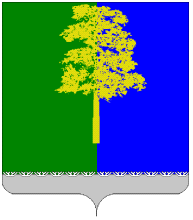 